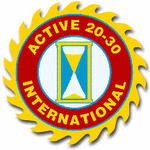 Eugene Active 20-30 Foundation & ClubCrab Boil Dinner AuctionSaturday, May 12, 2018 – 6:00pmVenue 252252 Lawrence Street, EugeneThe Eugene Active 20-30 Foundation and Club are seeking sponsors for our 2018 Dinner Auction, which will be held at Venue 252. The Auction is the Foundations biggest fundraising event and will draw in a high-energy crowd of over 200 people from in and around the Eugene area who come to support the organizations work and celebrate it accomplishments. Attendees include individuals from the foundation, club, and community who care deeply about the children of our community and want to be a part of shaping its future. We are excited to share that we will not only be raising money for local area children at this event, but will also be supporting the Active 20-30 Foundation’s commitment to sponsor the Peace Health Foundation’s future Ronald McDonald House playground at River Bend.Guests will enjoy a delicious dinner (crab, sausage, potatoes, corn, salad) with beer and wine included, a fun casual atmosphere with live and silent auctions featuring a range of exciting items including travel packages, tickets to cultural and sporting events, gift certificates to Eugene’s finest restaurants, as well as access to exclusive opportunities and experiences, an awards presentation honoring Larry “Go Ducks” Newby with the 2018 Lifetime Achievement Award, along with a Ronald McDonald House presentation, all while enjoying music by DJ Stoltz.Sponsor FormCompany Name___________________________________________________________________________________Contact Name ____________________________________________________________________________________Contact Address __________________________________________________________________________________Email___________________________________ Website URL _____________________________________________Sponsor Level (check one)____$3000+ GOLD	Includes 16 complimentary tickets at two sponsored tables, full page program acknowledgement, prominent regocognition in the event venue, special mention in all event-related press releases, website and Facebook recognition. VIP guest treatment.____$1000 SILVER* 	Includes 8 complimentary tickets at one sponsored table, half page program acknowledgement, website and Facebook recognition. (Active Contributors can upgrade to Silver for $500)_____$500 BRONZE	Includes 4 complimentary tickets at half sponsored table, quarter page program acknowledgement, website and Facebook recognition. Sponsor Signature __________________________________________ Date __________________________________Please return this form with check made out to: Eugene Active 20-30 Foundation PO Box 1965 Eugene, OR 97440 by 4/20/18 to ensure inclusion in the event program. Chairs: Liesl McLean 541-914-6203 lieslmclean@yahoo.com & Haley Schuman schuman.haley@yahoo.com Sponsorship: Sandy Paul 541-227-6074 sandypaul1717@gmail.com Jesse Howes 541-912-1473 jahowes@ft.newyorklife.com & Tyson Woodard 541-510-1587 tyson@woodardff.com 